Francisco de Reynoso y Baeza * 1534-1601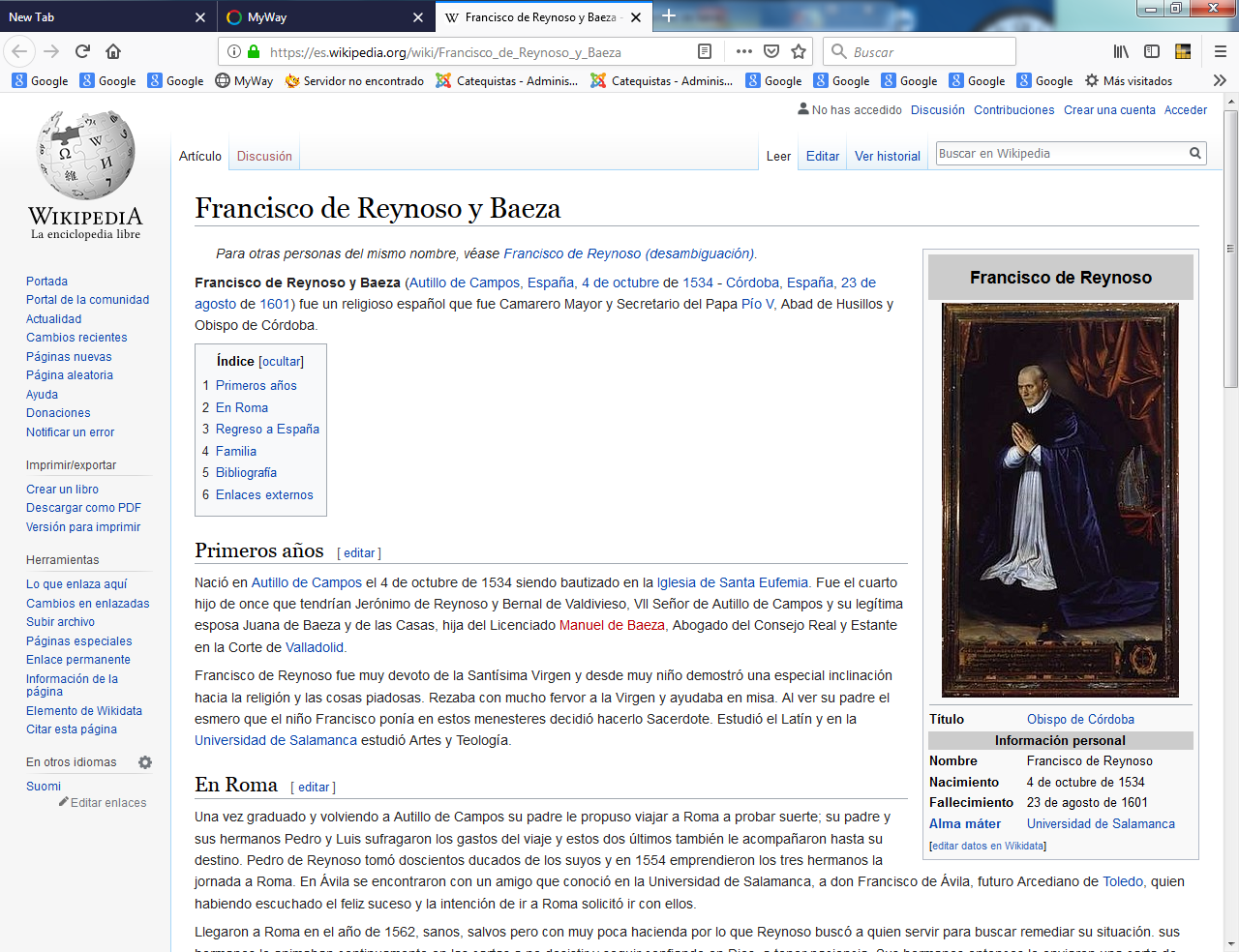    El sufrimiento puede venir en cualquier circunstancia. Este piadoso Obispo de Córdoba, propuesto por Felipe II para el cargo por su fama de limosnero y promotor de buenas obras, al final de su vida fue modelo de trabajo, de lucha y también de sufrimiento inesperado. Todos los catequistas pueden leer en su vida un modelo de desinterés y de trabajo y sin embargo de paciencia y resignación, al tener que sufrir mucho por las calumnias que mancharon su reputación, ya que dos hermanas fueron condenadas por la inquisición so pretexto malicioso y con seguridad falso de ser luteranas.      Francisco de Reynoso y Baeza (Autillo de Campos, España, 4 de octubre de 1534 - Córdoba, España, 23 de agosto de 1601) fue un religioso español que fue Camarero Mayor y Secretario del Papa Pío V, Abad de Husillos y Obispo de Córdoba.      Nació en Autillo de Campos el 4 de octubre de 1534 siendo bautizado en la Iglesia de Santa Eufemia. Fue el cuarto hijo de once que tendrían Jerónimo de Reynoso y Bernal de Valdivieso, VII Señor de Autillo de Campos y su legítima esposa Juana de Baeza y de las Casas, hija del Licenciado Manuel de Baeza, Abogado del Consejo Real y Estante en la Corte de Valladolid.      Francisco de Reynoso fue muy devoto de la Santísima Virgen y desde muy niño demostró una especial inclinación hacia la religión y las cosas piadosas. Rezaba con mucho fervor a la Virgen y ayudaba en misa. Al ver su padre el esmero que el niño Francisco ponía en estos menesteres decidió hacerlo Sacerdote. Estudió el Latín y en la Universidad de Salamanca estudió Artes y Teología. En Roma    Una vez graduado y volviendo a Autillo de Campos, su padre le propuso viajar a Roma a probar suerte; su padre y sus hermanos Pedro y Luis sufragaron los gastos del viaje y estos dos últimos también le acompañaron hasta su destino. Pedro de Reynoso tomó doscientos ducados de los suyos y en 1554 emprendieron los tres hermanos la jornada a Roma. En Ávila se encontraron con un amigo que conoció en la Universidad de Salamanca, a don Francisco de Ávila, futuro Arcediano de Toledo, quien habiendo escuchado el feliz suceso y la intención de ir a Roma solicitó ir con ellos.     Llegaron a Roma en el año de 1562, sanos, salvos pero con muy poca hacienda, por lo que Reynoso buscó a quien servir para remediar su situación. sus hermanos le animaban continuamente en las cartas a no desistir y seguir confiando en Dios, a tener paciencia. Sus hermanos también le enviaron una carta de recomendación para Francisco de Vargas, quien había sido Embajador y estaba en Roma en ese momento y otra para Luis de Requesens y Zúñiga, Comendador Mayor de Castilla que estaba actualmente como Embajador.      Recibió noticia que don Francisco de que Vargas había hablado con varios Cardenales y uno de ellos podría aceptarle en su servicio. Este fue el Cardenal Antonio Michele Ghislieri de la Orden de Santo Domingo, que era en su momento el más pobre y necesitado del Colegio. El Cardenal le aceptó con buen ánimo. Cuando supo don Luis de Requesens que Reynoso se encontraba sirviendo al Cardenal se alegró en extremo y visitó al Cardenal comentándole como era hijo de un caballero muy principal de España y deudo de los Zúñigas y que tendría por propia toda la merced que le hiciese.      En enero de 1566. a la muerte del Papa Pío IV, fue elegido el Cardenal Antonio Michele Ghislieri para la silla papal y tomó el nombre de Pío V. Es en este periodo y hasta el año de 1572, cuando fallece Ghislieri, Francisco de Reynoso sirvió como su Camarero Mayor y Secretario. Regreso a España    A la muerte del Papa Pío V, Francisco de Reynoso regresó a España y residió en Palencia por algunos años, donde era canónigo su hermano Manuel. En 1584 se encuentra en esta ciudad en la cual realizó un donativo de trescientos ducados y unas casas al Seminario. Apoyó a la Compañía de Jesús cuando se instalaron en Palencia, sustentando con sus limosnas a los religiosos del colegio. Y el puso (pagó)  cátedras de Artes y Teología a su costa, amén de ceder una importante cantidad de libros.     Durante el breve episodio de peste negra en 1580 sirvió personalmente a los pobres y enfermos de la ciudad llevándoles comida y haciéndoles las camas.     Ayudó a la creación del Colegio para seminaristas ingleses en Valladolid, reedificó la iglesia de Autillo de Campos y trasladó el convento de monjas de Perales en Valladolid a Palencia.     Fue un hombre piadoso, durante su gestión como Abad de Husillos, que vendió las tapicerías, plata, alfombras y otros bienes de su casa para limosnas de acuerdo a un testimonio de 1591 que escribió el Arcediano de Toledo, Francisco de Ávila, al Rey Felipe II. Gracias a las acciones realizadas por Francisco de Reynoso en 1597 fue designado como Obispo de Córdoba, habiendo sido propuesto por Felipe II por sus buenas acciones. En su gestión terminó la bóveda del coro de la Catedral de Córdoba y se distinguió en austeridad y caridad con pobres, enfermos y cautivos.   La culminación de las obras de la Catedral fueron también una de sus inquietudes, alentando al cabildo de canónigos a que se decidieran a terminar obras que llevaban casi un siglo sin ser adelantadas y terminadas.    Lo que sí vio terminado fue otra obra, la de un catecismo que fuera el propio de la diócesis en la que tan poco tiempo tuvo de ofrecer sus servicio como pastor celosos. Cuidó de la formación de sus sacerdotes, para los cuales o preparó el o mandó preparar bajo su autoridad episcopal un sencillo catecismo para la predicación a los fieles. Ese catecismo se publicó  el mismo año en que de manera inesperada le llegó la muerte en 1601, cando contaba  66 años.  Familia    Entre los sufrimiento que hubo de pasar en su vida sacrificada y llena de austeridad por su amor a los pobres, estuvo la condena a dos hermanas en la Inquisición.  Y eso a pesar de que en su familia el  Obispo Reynoso era miembro de importancia, como que su hermano Pedro sucedería como VIII Señor de Autillo de Campos, y su hermano Manuel sería canónigo de la Catedral de Palencia, así como que  su hermano Miguel sería Gobernador de la Ciudad de L'Aquila en Abruzzo en el Reino de Nápoles,  Y su hermano Luis de Reynoso sería Capitán de Tercio en Maastricht y Capitán de Infantería en Flandes con 300 hombres a su cargo. Junto con el Capitán don Lope de Figueroa, al Capitán don Luis de Reynoso se le debe parte de la victoria de los Tercios en Groningen y Jemmingen contra las tropas de Luis de Nassau en 1567. Fue Capitán de una de las cinco compañías que pertenecían a las banderas de Nápoles en la batalla de Lepanto en el Tercio Costa de Granada.    Sn embargo de ese ambiente familiar tan meritorio en el año 1559 dos de sus hermanas fueron condenadas por el tribunal de la Inquisición en un singular caso a todas luces injustamente tratado por el Oficio inquisitorial. Su hermana Catalina de Reynoso y Baeza, monja del Convento de Belén en Valladolid, fue acusada y condenada del Luteranismo. En declaraciones controversiales y con motivos cínicos y despiadados de otras monjas del mismo convento, que declararon que cantaba versos al Dios Baal mientras ellas cantaban en el coro. Se sospechó de ello por el hecho de que su madre, doña Juana de Baeza, descendía de conversos, motivo legal suficiente para sospechar de su ortodoxia, por muy monja que fuera.    Se le condenó a Relajación por "Confitente Ficta", se confesó y murió en 1559 a la edad de 21 años, en el garrote vil, antes de ser quemada.    Su otra hermana Francisca de Reynoso, también conocida como Francisca de Zúñiga, fue condenada por Luteranismo con afirmaciones y testimonios no demostrados y fue quemada en el auto de fe, privada de voto activo y pasivo para siempre y reclusa en su convento (sambenito y cárcel perpetua).     Lo más probable es que dichas acciones fueron realizadas como escarmiento y con el fin de acabar con el foco de luteranismo surgido en Valladolid y promovido por los "Alumbrados", que eran un grupo protestante al cual pertenecía la familia de Gonzalo Pérez de Cazalla y Vivero, esposo de otra hermana, Inés de Reynoso y Baeza.  Estas dos muertes fueron fruto de esa nefasta costumbre de presunción de culpabilidad y deseo de escarmentar a los ideólogos, que no siempre fueron realmente herejes, como el caso de esa joven de 18 años miembro de una casa religiosa.